P10,rojekt pn. „Stop wirusowi! Zapobieganie rozprzestrzeniania się COVID – 19 w województwie świętokrzyskim”  realizowany przez Województw Świętokrzyskie w ramach Programu Operacyjnego województwa Świętokrzyskiego na lata 2014-2020. Oś Priorytetowa 9 Włączenie społeczne i walka z ubóstwem, Poddziałanie 9.2.3 Rozwój wysokiej jakości usług zdrowotnych.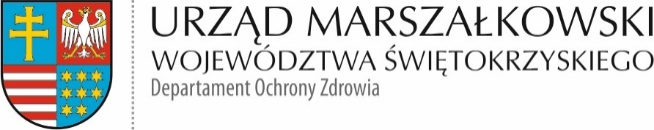 Załącznik Nr 1do postępowania znak: OZ-III.45.1.3.2020  ……………….., dnia ……………….. r.FORMULARZ OFERTY  - RĘKAWICE NITRYLOWENazwa i adres Zamawiającego:Województwo Świętokrzyskie, al IX Wieków Kielc 3, 25-515 Kielce, NIP: 9591506120Nazwa i adres Wykonawcy:……………………………………………………………………………………………..……………………………………………………………………………………………..……………………………………………………………………………………………..……………………………………………………………………………………………..……………………………………………………………………………………………..(pełna nazwa firmy, adres, NIP, REGON, telefon, adres poczty elektronicznej)Oferujemy wykonanie przedmiotu zamówienia na dostawę ……………………………. za cenę brutto (z VAT) zgodnie z poniższą tabelą:w kwocie………………………………………………….. PLN słownie:……………………………………………………..Rękawice jednorazowe nitrylowe -  rozmiar SRękawice jednorazowe nitrylowe -  rozmiar MRękawice jednorazowe nitrylowe -  rozmiar LRękawice jednorazowe nitrylowe -  rozmiar XLOświadczamy, że zapoznaliśmy się z warunkami udzielenia zamówienia i uznajemy                  się za związanego określonymi w nich postanowieniami i zasadami postępowania.Oświadczamy, że dostawa ww. asortymentu nastąpi w terminie wskazanym w zapytaniu ofertowym.Oświadczamy, że w cenie oferty zostały uwzględnione wszystkie koszty wykonania zamówienia i realizacji przyszłego świadczenia umownego.Oświadczamy, że dostawę będącą przedmiotem niniejszego zamówienia zamierzamy wykonać bez udziału podwykonawców/z udziałem podwykonawców.Oświadczamy, że oferowany asortyment spełnia wszystkie wymagania w zakresie jakości               i standardów bezpieczeństwa określone w przepisach UE, w tym m. in. deklarację                    zgodności CE i wytyczne Ministerstwa Zdrowia zamieszczone na stronie https://www.gov.pl/web/zdrowie/informacje-dotyczace-produktow-wykorzystywanych-podczas-zwalczania-covid-19 .Oświadczamy, że posiadamy odpowiednią wiedzę, kwalifikacje i doświadczenie niezbędne do wykonania przedmiotu zamówienia, o którym mowa w niniejszym zapytaniu ofertowym  i zobowiązujemy się go zrealizować z należytą starannością, najwyższymi standardami obowiązującymi na rynku dostaw oraz zgodnie z obowiązującymi przepisami prawa.Oświadczamy, że zostaliśmy uprzedzeni o odpowiedzialności karnej z art. 233 Kodeksu Karnego za złożenie nieprawdziwego oświadczenia lub zatajenie prawdy i niniejszym oświadczam, że informacje podane w niniejszej ofercie są zgodne z prawdą. Oświadczamy, że przedmiot oferty jest zgodny z opisem przedmiotu zamówienia zawartym         w tabeli Nr 1 i tabeli Nr 2 zapytania ofertowego.Oświadczam/-y, że nie jestem/-śmy powiązani z Zamawiającym osobowo i kapitałowo.  Do oferty załączamy następujące dokumenty (należy wpisać nazwę i oznaczenie załączanego dokumentu), w tym dokumenty potwierdzające spełnianie szczegółowych wymagań oferowanego asortymentu, opisanych w tabeli Nr 1 i w tabeli Nr 2 oraz w treści zapytania ofertowego:Oświadczamy, że oferowany asortyment posiada termin ważności nie krótszy niż 24 miesiące:[] TAK   [] NIE Wykonawca jest mikro, małym, średnim przedsiębiorcą  - TAK/NIE…………………………………			 ………………………………………          Miejscowość, data					             Podpis/y osoby/osób upoważnionej/ych    						                   do reprezentowania wykonawcyDefinicje: ­	Mikroprzedsiębiorstwo: przedsiębiorstwo, które zatrudnia mniej niż 10 osób i którego roczny obrót lub roczna suma bilansowa nie przekracza 2 milionów euro.­	Małe przedsiębiorstwo: przedsiębiorstwo, które zatrudnia mniej niż 50 osób i którego roczny obrót lub roczna suma bilansowa nie przekracza 10 milionów euro.­	Średnie przedsiębiorstwo: przedsiębiorstwa, które nie są mikroprzedsiębiorstwami ani małymi przedsiębiorstwami i które zatrudniają mniej niż 250 osób i których roczny obrót nie przekracza 50 milionów euro lub roczna suma bilansowa nie przekracza 45 milionów euro.Lp.Przedmiot zamówieniaJm.IlośćCena jednostkowa netto(PLN)Wartość netto(PLN)Stawka VAT (%)Wartość brutto1Rękawice jednorazowe nitrylowe -  rozmiar SProducent: …………………………………………………………………Nr Deklaracji Zgodności UE: ……………………………………………………………………Nazwa i adres laboratorium notyfikowanego, jakie badało produkt, wraz z numerem laboratorium …………………………………………………………………………………………………………………………………………szt.Lp.Przedmiot zamówieniaJm.IlośćCena jednostkowa netto(PLN)Wartość netto(PLN)Stawka VAT (%)Wartość brutto1Rękawice jednorazowe nitrylowe -  rozmiar MProducent: …………………………………………………………………Nr Deklaracji Zgodności UE: ……………………………………………………………………Nazwa i adres laboratorium notyfikowanego, jakie badało produkt, wraz z numerem laboratorium …………………………………………………………………………………………………………………………………………szt.Lp.Przedmiot zamówieniaJm.IlośćCena jednostkowa netto(PLN)Wartość netto(PLN)Stawka VAT (%)Wartość brutto1Rękawice jednorazowe nitrylowe -  rozmiar LProducent: …………………………………………………………………Nr Deklaracji Zgodności UE: ……………………………………………………………………Nazwa i adres laboratorium notyfikowanego, jakie badało produkt, wraz z numerem laboratorium …………………………………………………………………………………………………………………………………………szt.Lp.Przedmiot zamówieniaJm.IlośćCena jednostkowa netto(PLN)Wartość netto(PLN)Stawka VAT (%)Wartość brutto1Rękawice jednorazowe nitrylowe -  rozmiar XLProducent: …………………………………………………………………Nr Deklaracji Zgodności UE: ……………………………………………………………………Nazwa i adres laboratorium notyfikowanego, jakie badało produkt, wraz z numerem laboratorium …………………………………………………………………………………………………………………………………………szt.Lp.Nazwa dokumentuZałącznik Nr12…